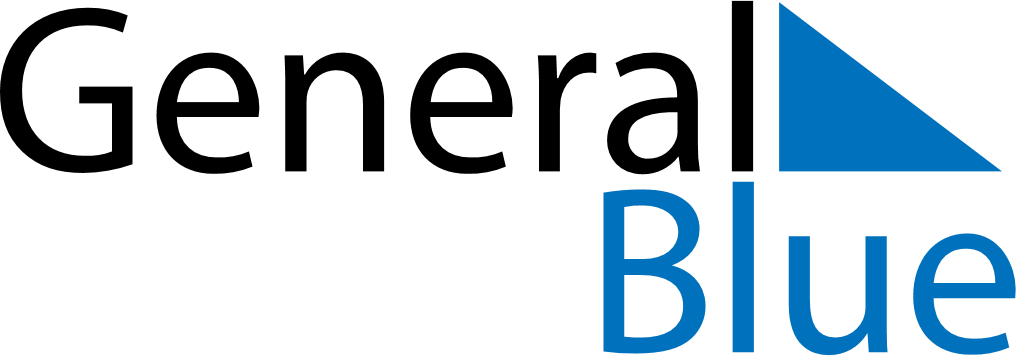 March 2019March 2019March 2019March 2019March 2019March 2019GreeceGreeceGreeceGreeceGreeceGreeceSundayMondayTuesdayWednesdayThursdayFridaySaturday12345678910111213141516Ash Sunday1718192021222324252627282930Annunciation, Anniversary of 1821 Revolution31NOTES